Please email filled form to: reg.apccas2023@gmail.comNOTE: Room type & rates will be subject to availability at the time of confirmation. Room will be allotted only after payment. Mode of payment will be intimated to candidates after receiving this filled form.Terms and conditionsGovernment authorized id proof is mandatory for Indian nationals and valid passport and visa is mandatory for foreign nationals to carry for check-in.The bookings are non-amendable, non-cancellable and non-refundable. T-Hub location: https://www.google.com/maps/place/T-Hub/data=!4m7!3m6!1s0x3bcb93bd18410b0f:0x8d7e3fea891858ce!8m2!3d17.4338577!4d78.3785679!16s%2Fg%2F11g6wbv59f!19sChIJDwtBGL2TyzsRzlgYieo_fo0?authuser=0&hl=en&rclk=1ESCI Location: https://www.google.com/maps/place/Engineering+Staff+College+of+India/data=!4m7!3m6!1s0x3bcb93f13962ec0d:0xa62641b7e702d1e9!8m2!3d17.4267401!4d78.3713082!16s%2Fm%2F0113zlzw!19sChIJDexiOfGTyzsR6dEC57dBJqY?authuser=0&hl=en&rclk=1How to reach ESCI:From Secunderabad Railway Station: Catch Metro Train at Secunderabad East Metro Station and get down at Raidurg Metro Sation. From here catch any Rikshaw (Auto) to reach ESCI (5 Kms distance).From MGBS Bus Station: Catch Metro Train at MGBS Metro Station and get down at Raidurg Metro Sation. From here catch any Rikshaw (Auto) to reach ESCI (5 Kms distance).From RGIA Airport, Shamshabad: Catch prepaid Taxis at Airport parking to reach ESCI. Rooms at ESCI: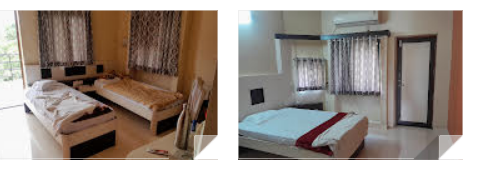 Accommodation Request form to book room at ESCI Guest House, Gachibowli, Hyderabad.  IEEE APCCAS 202319th Edition of IEEE Asia Pacific Conference on Circuits and Systems 2023Co-Located withAsia-Pacific Conference on Postgraduate Research in Microelectronics and Electronics (PRIME Asia 2023)19-22 November 2023, HyderabadConference VenueT-Hub, Plot No 1/C, Sy No 83/1, Raidurgam panmaktha,Hyderabad Knowledge City, Serilingampalli,Hyderabad, Telangana 500081, India.Complete Details in FullComplete Details in FullComplete Details in FullComplete Details in FullRegistration ID:Paper ID and Title:Title:Mr. / Mrs. / Ms. / Dr.  (Remove what is not applicable)Mr. / Mrs. / Ms. / Dr.  (Remove what is not applicable)First Name:Last Name:Tel. No. / Mobile No.:E-mail id :Mode of Travel to Hyderabad:Check-in Date & Time:24 Hours duration is treated as One DayCheck-out Date & Time:24 Hours duration is treated as One DayRoom Type:Single Occupancy Rs. 2000/- + 18% GST extraDouble Occupancy Rs. 4000/- + 18% GST extraSingle Occupancy Rs. 2000/- + 18% GST extraDouble Occupancy Rs. 4000/- + 18% GST extraAny Special Request: